Bloque 7. El espacio rural y las actividades del sector primarioPonderación:30% (3 puntos). Estándares de aprendizaje evaluablesSitúa en un mapa la distribución de los principales aprovechamientos agrarios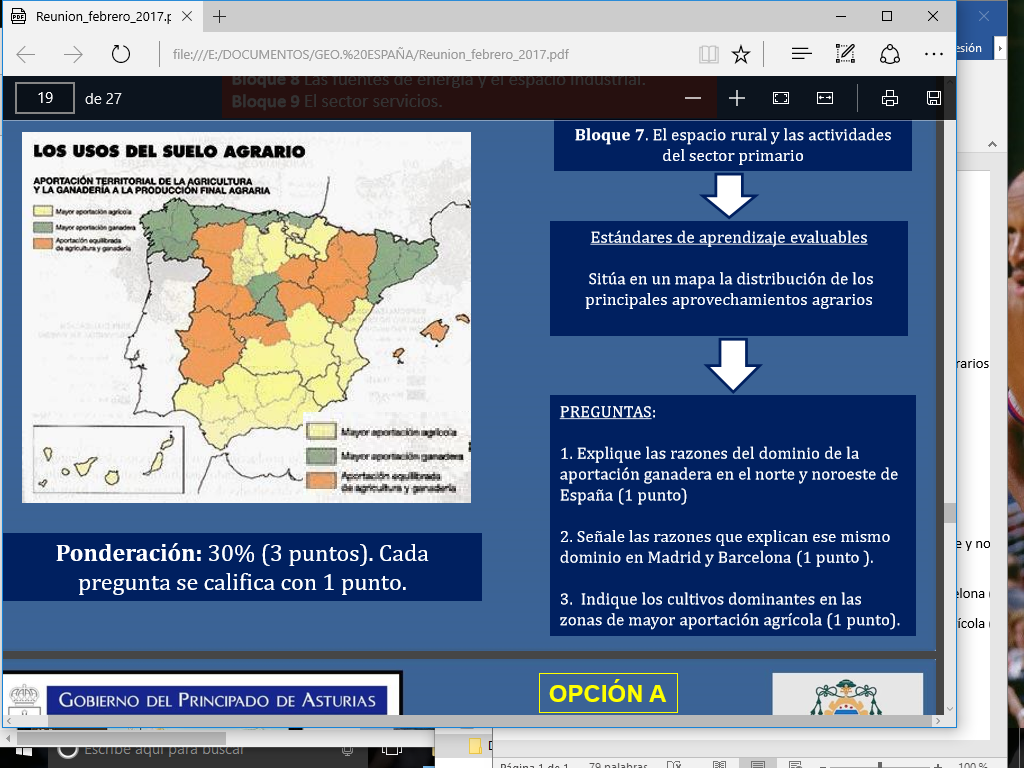 PREGUNTAS:1. Explique las razones del dominio de la aportación ganadera en el norte y noroeste de España (1 punto) 2. Señale las razones que explican ese mismo dominio en Madrid y Barcelona (1 punto ). 3.  Indique los cultivos dominantes en las zonas de mayor aportación agrícola (1 punto).